INDICAÇÃO Nº 3357/2018 Sugere ao Poder Executivo Municipal reparo e manutenção em calçada da praça publica localizada, na Rua Hilda Heleno de Oliveira, defronte ao bloco 80, no bairro Roberto Romano, neste município.Excelentíssimo Senhor Prefeito Municipal, Nos termos do Art. 108 do Regimento Interno desta Casa de Leis, dirijo-me a Vossa Excelência para sugerir que, por intermédio do Setor competente, que reparo e manutenção em calçada da praça publica localizada, na Rua Hilda Heleno de Oliveira, no bairro Roberto Romano, neste município. Justificativa:Conforme reinvindicação dos moradores do bairro Roberto Romano, os mesmo requerem serviço de reparo e manutenção em calçada da praça publica localizada na Rua Hilda Heleno de Oliveira defronte ao bloco 80, uma vez que o local é bastante utilizado pelos moradores e pedestres, o que traz riscos de acidentes aos mesmos. Pelo exposto, solicito o reparo e manutenção no passeio público junto à calçada, para evitar acidentes aos cidadãos.Plenário “Dr. Tancredo Neves”, em 23 de maio de 2.018.JESUS VENDEDOR-Vereador / Vice Presidente-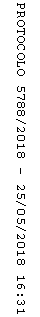 